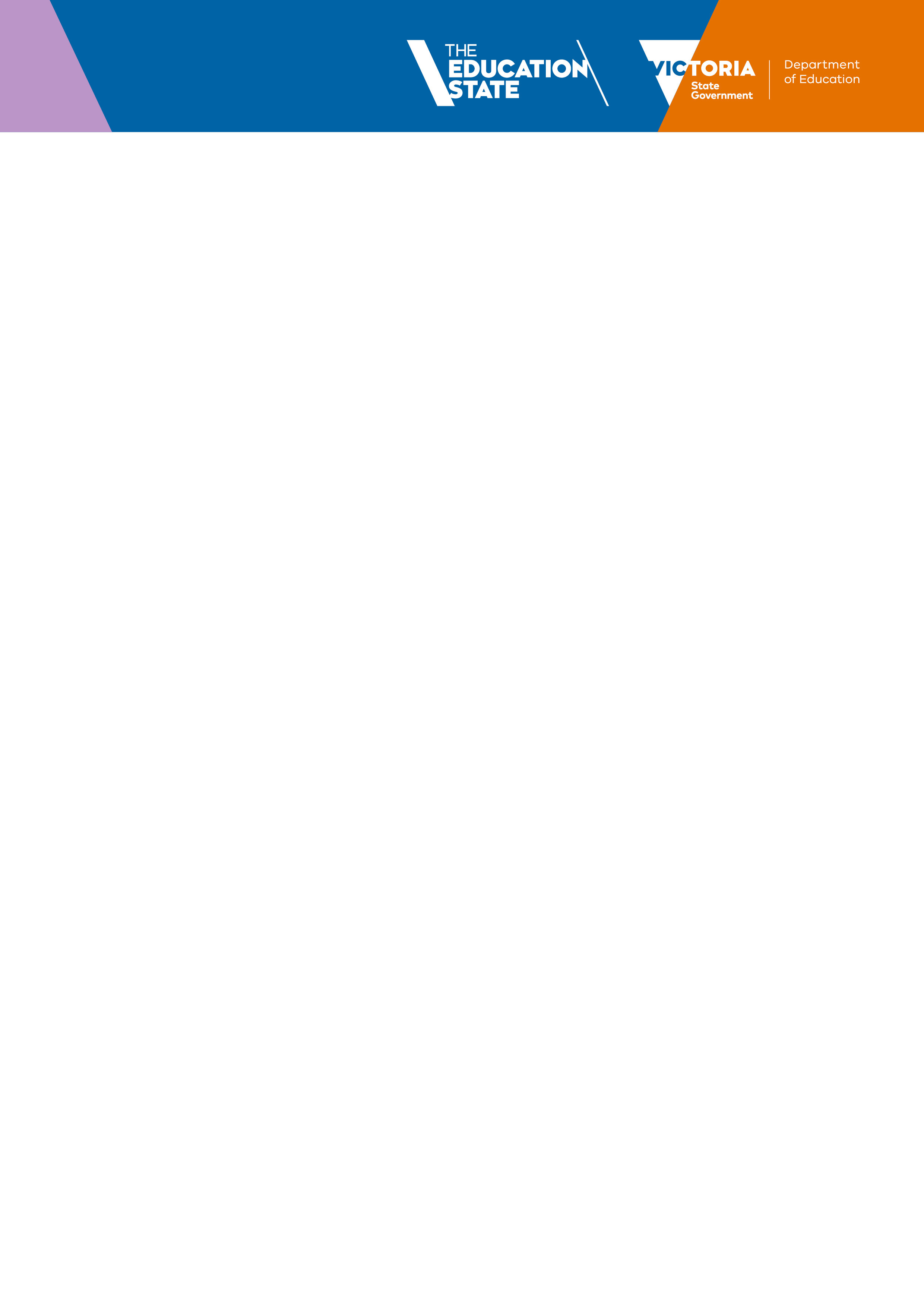 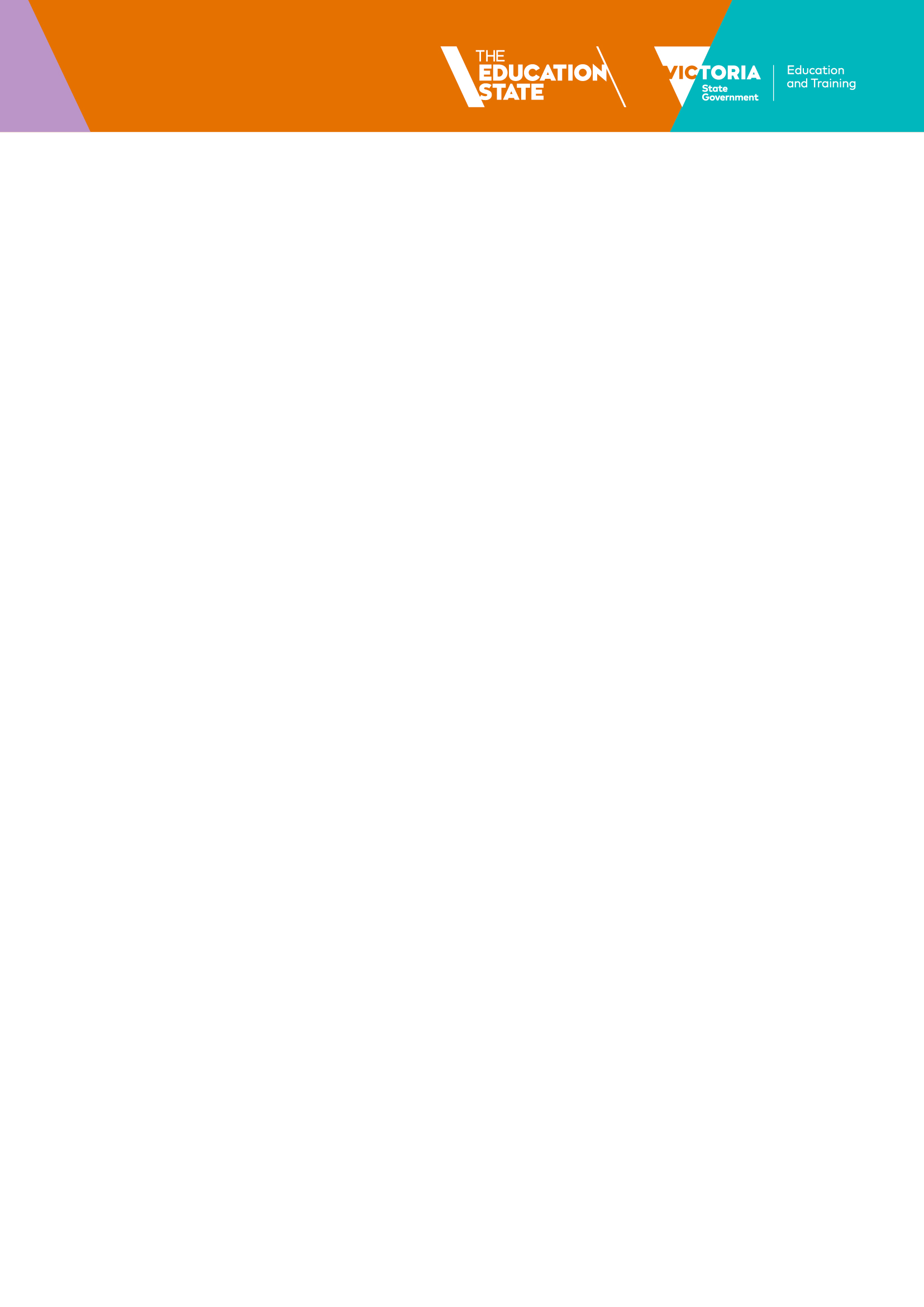 Navigator – Referral Information for ‘Other’ Referrers This document is a step-by-step guide for making a referral on behalf of a young person to the Navigator program, for anyone other than the young person’s parent/carer, or school/education provider.Navigator referral phases Pre-referral requirements for ‘other’ referrers All referrals to the Navigator program must be made via the Navigator online referral form – no offline referrals can be made. The local Navigator Coordinator can assist you with completing online referrals over the phone. The young person’s parent/carer must provide consent for the young person to be referred to the program. It is the referrer’s responsibility to obtain this consent before making a referral. At least one parent/carer must provide consent to submit a referral for their child/young person. If the young person is a Mature Minor, they can also provide consent to submit the referral.Before making a referral, it is expected that at least one parent/carer, or the referrer (where appropriate) has discussed, or tried to discuss the young person’s disengagement with the school and the suitability of Navigator for the young person. Step 1 of 2 – A referrer completes an online referralThe following questions are asked in the referral form. The online referral form cannot be saved once started, so it is important to have all the required information before you start. If you need help completing this, a local Navigator Coordinator can assist you over the phone - their contact details can be found here. Part 1 - Name, Age and Priority of the Young PersonQ1) Name and age of young person you wish to refer to Navigator (as per school enrolment)Q1b) Do you believe the young person would be eligible to be prioritised under a priority category (outlined below)?Select ‘yes’ if the young person is: is in or connected to Out of Home Care servicesis known to Child Protectionhas involvement in, or are at risk of involvement with, youth justiceis of an Aboriginal or Torres Strait Islander backgroundis of refugee/ asylum seeker (or similar) backgroundhas a disability or health condition that is impacting their educational engagementis identified as of welfare concern (beyond poor school engagement).Part 2 - Consent to Submit a Referral Q2) Have you spoken with the student and their parent/carer about this referral and obtained their consent to submit it?Parent/carer/guardian/mature minor consent is required to proceed with the referral. If you have not obtained appropriate consent to make a referral you will not be able to submit the referral online. If  this is the case, please contact the local Navigator Coordinator for assistance.For information about mature minors, see: Mature Minors and Decision Making: Policy | education.vic.gov.auYou will be asked for details regarding who gave you consent to submit the referral: Where the parent/carer has provided the consent to submit the referral:Q) Name of the parent/carer who gave consent Q) Their relationship to the young personQ) Is there a written record of the consent or was it obtained verbally?Q) Date the consent was obtainedQ) Name of person who obtained the consentQ) If the young person has also consented to the referral being submitted (not required to submit a referral, but where possible please obtain this)Where a mature minor has provided the consent to submit the referral:Q) Name and role of the principal or other professional who determined the young person should be regarded as a mature minor for the purpose of this referralQ) Contact details for this person Q) Date this determination was madeQ) Date the young person (mature minor) provided consentQ) Is there a written record of the consent or was it obtained verbally?Q) Name of person who obtained the consent from the young personQ) Details of any contact (and outcome of contact) or attempted contact with the young person’s parent/carer regarding this referral.Where another person/party who can legally provide it has provided the consent to submit the referral: Q) Name of the person who gave consentQ) Their relationship to young person and reason they can legally provide the consent Q) Is there a written record of the consent or was it obtained verbally?Q) Date the consent was obtainedQ) Name of person who obtained the consentQ) Has the young person provided consent for this referral to be submitted? (not required to submit a referral, but where possible please obtain this)Q3) Please explain your role/relationship to the young person you are referringPart 3 – School Engagement/Background Schools/education providers offer a range of services and support for students who are struggling with school. Before making a referral to Navigator, you (as the referrer), or the young person’s parent/carer should discuss the concerns you have about the young person’s engagement in school with someone at the school or education provider. This will help to explore what services can be provided to the young person and their suitability for a Navigator referral.  Q4) Have you (or young person's parents/carers) raised concerns with the child/the young person's or school/education provider about their disengagement?There are 4 answers to select from in this section:Option 1: Yes, I and/or a parent/carer have raised these concerns and discussed them with the school/education settingThe following questions will be asked:Q) The name of the person you discussed the disengagement withQ) Their title/role (e.g. homeroom teacher, Principal)Q) The date of your last contact with the school/education providerQ) What was the outcome of the discussion/s?Q) Who had these discussions / contact? (e.g. yourself or a parent)Option 2: No, neither I, nor another parent/carer have raised these concerns with the schoolThe following question will be asked:Q) Please tell us why you have not raised these concerns with the young person’s school/education providerOption 3: I and/or another parent/carer have attempted to raise these concerns with the school but have not had any responseThe following questions will be asked:Q) The name of the person you tried to discuss the disengagement with Q) Their title/role (e.g. homeroom teacher, Principal)Q) The date of your last contact attempt with the school/education providerQ) How was contact attempted (e.g. an email sent, phone message left? Q) Who made the last contact attempt (i.e. you or the parent/carer)?Option 4: The young person is not enrolled in a Victorian schoolQ5) From your discussions with the young person, their parent/carer or school, what do you believe may be the reason/s for the young person’s non-attendance? Select all that apply.There are 5 options (tick boxes) to select from - tick all that applySchool refusal - when a child or young person does not want, or refuses to go to school and has a high level of stress and/or anxiety about school attendanceSchool withdrawal - regular pattern of not attending school with parent/carer consent, often due to a range of factorsTruancy - non-attendance without parent/carer knowledge or permission Unsure of reason Other reason (please provide details) 	Q6) Has the young person ever been suspended from their current school? If yes, please provide detailsQ7) Are you aware of any interests, strengths or goals of the young person?PART 4 – Information About the Young Person and Family Q8) What are the young person’s contact details The following questions will be asked:Q) Street number and name Q) Name of building/organisation (if applicable, e.g. Carlton Youth Residentiary Units - Unit 4, or C/O ‘Anglicare’) Q) Suburb Q) State Q) Postcode Q) Young person’s phone number (only supply if relevant)Q9) Contact details for the parent/carer who provided consent to submit this referral, or is the/a primary contact for this referralQ) NameQ) Phone numberQ) EmailQ) Best way and time to contact this parent/carer Q10) If there is a second parent/carer or contact person, please provide their details (optional), including:Q) NameQ) Relationship Q) Phone numberQ) EmailQ) Best way and time to contact this parent/carer/contact personQ11) Is there another person/party that needs to be involved or kept informed about this referral (e.g. a legal guardian, custodial arrangements etc)If ‘YES’ complete the following questionsQ) Their name Q) Their job title/ role / organisation (if relevant) Q) Their phone numberQ) Their email Q) The reason they need to be involvedQ 12) Is an interpreter required for the young person and or their parent/ carer? (Language is not required at this stage) Q 13) Does the young person or family have a case manager of any type from any other service or organisation?If yes, please provide the:Q) Name of the case managerQ) Name of the organisation/group/department providing the case management?Q) What type of case management do they provide? Q) Phone number Q) EmailQ 14) What is the most recent school/educational setting (and campus) attended by the young person?A list of Victorian schools will appear - please select the school and from this list. If the school does not appear on the list, please record these details in the free text box. There is also an option to state that the young person has not attended a Victorian school or education setting beforeQ 15) What year level is the young person currently enrolled in?Part 5: Information About the Referrer The following fields are to be completed, including:Q) Referrer’s nameQ) Referrer’s phone numberQ) Referrer’s email addressQ) Referrer’s organisation (if relevant) Q) Referrer’s relationship to young person/job titleSubmit ReferralPlease click ‘Submit’ to submit this referral. When you ‘Submit’, the referral will be sent to the relevant local Navigator Coordinator, who will process the referral, which includes contacting the young person’s school for further information that is needed as part of assessing the referral (such as attendance rates, previous school attempts to engage the young person). This additional information, as well as this referral information will be stored by DET, to be used for the purpose of supporting the young person’s educational engagement. For more information about the collection and sharing of personal information for the Navigator program please see the Navigator webpage. ----------------------------------------------- End of referral form --------------------------------------------Step 2 – the Navigator Coordinator collects more information to help process the referral 2a: The Navigator Coordinator contacts you or the parent/carerThe Navigator Coordinator may contact you or the parent/carer to ask for more information to help assess the young person’s referral. This can include, asking for more information about the questions listed below in 2b, or the information provided in the referral form. If the Navigator Coordinator has all the information they need for the referral, they may not contact you or the parent/carer at this stage. In this situation, the Navigator Coordinator will continue to Phase 2b and ask the young person’s school the questions listed below.2b: The Navigator Coordinator contacts the young person’s school/education settingWhen the local Navigator Coordinator speaks with the young person and their school/education provider, they will ask more questions to help them assess the referral and identify any immediate support that can be offered to the young person. There are also questions which provide information to the department to help Navigator to operate effectively.  The Navigator Coordinator will ask the following questions: Q) What is the young person's gender?Q) What are the young person’s preferred pronouns?Q) If an interpreter is required for the young person or their parent/carer, which language/s are required?Q) Does the young person belong to any of these categories? They have an Aboriginal or Torres Strait Islander backgroundThey have a refugee/ asylum seeker (or similar) backgroundThey are involved with, or at risk of involvement with Youth Justice - if yes, who deemed the young person at risk of involvement with youth justice and why?They live in Out of Home Care (any type) They are known to Child Protection They have a disability or health condition that has been, or will be, included in the schools Nationally Consistent Collection of Data on School Students with Disability (NCCD) AND this disability or health condition impacts their engagement. (If yes, please specify the disability and state why/how the school/education setting/referrer/parent/carer believes it impacts on the young person’s engagement)Q) Is the young person from a culturally and linguistically diverse background? (If yes, what is their background?Q) Does the young person have a disability or health condition that has been, or will be, included in the school’s Nationally Consistent Collection of Data on School Students with Disability (NCCD)? (regardless of if the disability or health condition impacts on the young person’s engagement).Q) Is the school aware of any worker safety concerns/issues that the local Navigator team need to be aware of? Q) Details about any (relevant) current or previous external supports that have been offered to the young person or their family.Q) What internal school supports or referrals have previously/are currently being offered, actioned or implemented for the young person?Q) The young person’s attendance rate for the current and past four termsQ) Date the young person last attended schoolQ) What does the school/education provider believe may be the reason/s for the young person’s non-attendance? Once these two steps of the referral process are complete, the Navigator Coordinator will assess the referral and notify all people involved of the next steps. 